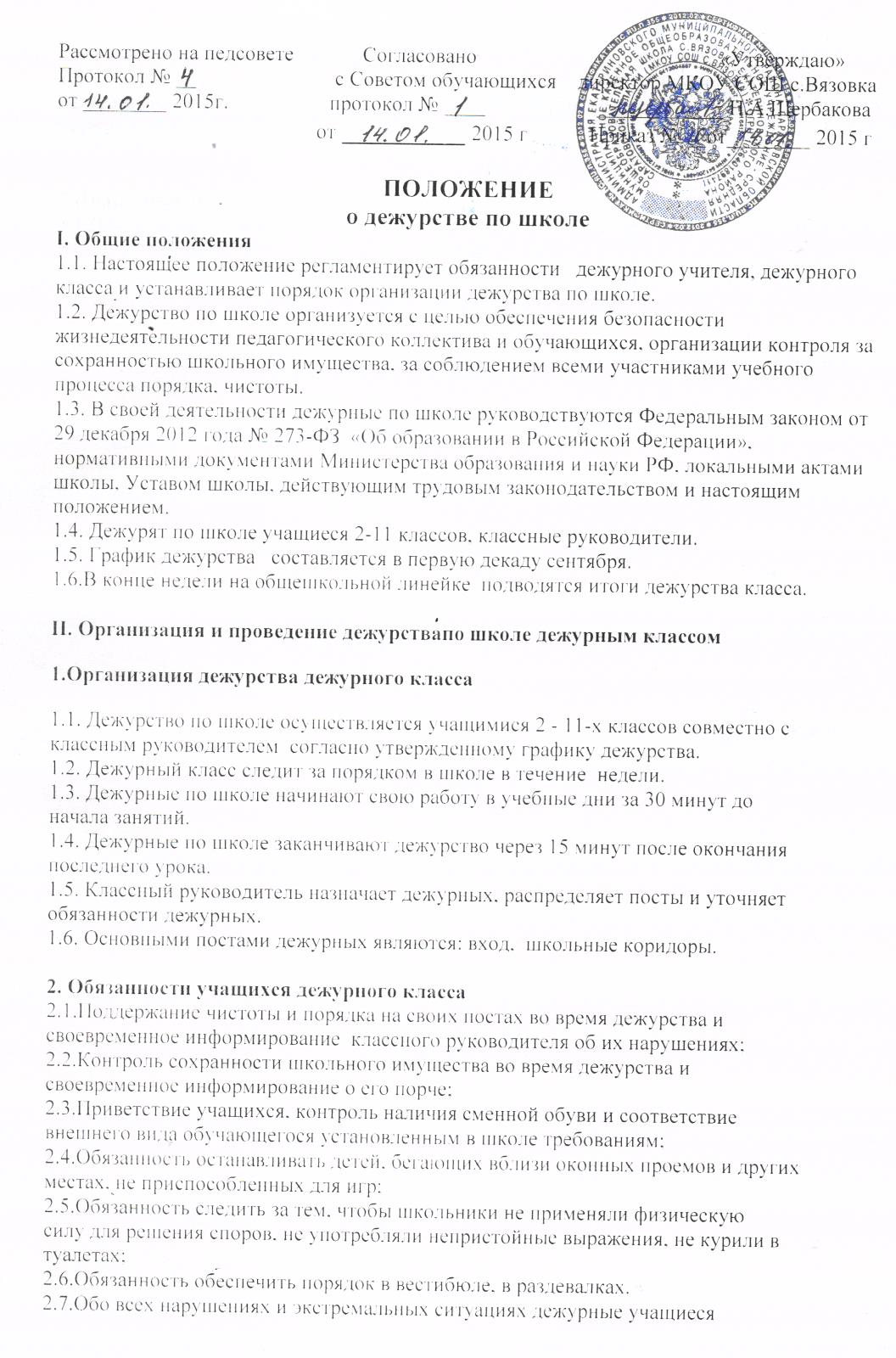   сообщают классному руководителю. 2.8.каждый дежурный обязан соблюдать требования школьного этикета  в общении с педагогами, учащимися других классов, посетителями школы, оказывать им необходимую помощь.3.Права дежурных3.1.Дежурный имеет право сделать замечание учащимся, нарушающим дисциплину в школе и при необходимости сообщить дежурному учителю.3.2.Дежурные могут организовывать игры с младшими школьниками во время перемен.3.3.Дежурные могут оказывать помощь младшим школьникам во время одевания.